RAJAGIRI INTERNATIONAL SCHOOL, DUBAI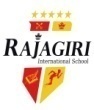 Portion for Summative Assessment 2 (Term 2  2016-2017)Grade 7Note-  Refer to all the work done in the textbook, notebook, workbook and worksheets in all the subjects.DATESUBJECTPORTIONDuring the computer periodFrom  12.2.17 To 16.2.17ComputerPracticalChapter 9- Introduction to HTML 5Chapter 10- Basic HTML 5 commands21.2.17ComputerTheoryChapter 9- Introduction to HTML 5Chapter 10- Basic HTML 5 commands22.2.17Islamic StudiesMoral ScienceSalat-us-SunnahSulh-ul-Hudaybiyah1.Be true to yourself2. Building Bridges3. Looking for Roots4. Earth, Our paradise26.2.17MathCh 8 : Ratio And ProportionCh 9 : Percentage And Its     	 	    	ApplicationsCh 14 : ConstructionsCh15:  Congruence Of TrianglesCh 16: Perimeter And AreaCh 17: Collecting And Organising 	    	 Data28.2.17	EnglishProse: 1. A Grain as Big as a Hen’s Egg            2. Harold: Our Hornbill            3. Saving my friend EllenPoetry:  1. Colonel   Fazackerley Butterworth-                    Toast                          2. Friends and Flatterers               3. The Nightingale and the Glow-                   wormGrammar: 1. Conjunctions( Coordinating and                        Subordinating)                    2. Direct & Indirect Speech                    3. Subject Verb Agreement                   4. Adverb Clause                   5. Active & Passive Voice                   6. ModalsCreative Writing: 1. Formal Letter                                2. Informal Letter                                3. Diary Entry                                4. Story Writing                                5. Acrostic Poem Non DetailedAdventures of Huckleberry Finn –Chaps6-102.3.17S.S.TSST:-New Political formations in the 18th centuryLife in the desert regionsLife in the tropical & sub-tropical regionsLife in the Temperate regionsRole played by the genderUSST:-The UAE society5.3.17ScienceChemistry: Acids,Bases and Salts             Water a precious resourcePhysics: 1.Temperature and Heat                    2.Light               Biology : 1 Respiration in organisms                               2 Transportation of  substances in animals and plants                               3 Reproduction in Plants 7.3.17ArabicLesson 19 : The HobbiesParagraph : 1,2,3,4New wordsWriting sentencesWorksheetLesson 20 : The Human and The Bird1-Paragraph : 1,2,3,42-New words3-Writing sentences4-Worksheet 9.3.17HindiMalayalamFrenchReading –unseen passage                        unseen poem Grammar –Shabd  Bhndar                           ( Paryayvachi Shabd  ,                           Vilom  Shabd ,                           Anekarthi  Shabd ,                            Vakyanshon                           Keliye Ek Shabd )                         2. Muhavre                          3. Vaky – Vichaar                          4. Kaal                          5. Kriyavisheshn                          6. Avyay(Kriyavisheshn,                            Smband Bodhk ,                              Samucchybodhk ,                             Vismayadhi Bodhk )                         7.Viraam Chihn                          8. Ashudhi  Shodhn  Literature-     1. Rakhi Ka Muly                          2. Surdaas  Ke Pad                          3. Tufaanon Ki Aur                          4. Budha Kutta (Seen                                                                                                 Passage )                         5. Jaygaan ( Seen Poem )                         6. Nishtoor   AnukhampaWriting -         1. Anuched Lekhn                          2.Patr Lekhn                          3. Smvaad Lekhn                          4. Vigyapan Lekhn                          5. Chitr VrnnLesson: Katte kadale, Malamukalilirikke, Thenmaav, Ente gurunaadhan,Poothappolimakal.Comprehension, Letter writing, Composition, Grammar related to the lesson.Des nouvelles de Lyon.Bon appétit Des invitationsAneesh partira bientôt La météo Comprehension, recipe, invitations, Grammar related to the lesson.